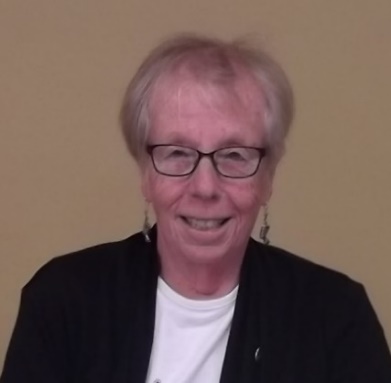 Margaret UrquhartCandidateRegional Representative – EastACER-CARTServing at the local and provincial level of the New Brunswick Society of Retired Teachers (NBSRT) has kept me in touch with former colleagues and given me the opportunity to meet and work with others to promote and advocate for the well-being of fellow retirees.  Above all, meeting and working with local leadership underlined the importance of local retired teacher groups in achieving provincial goals.  They, truly, are the heart and soul of the provincial association.   In the same way, member associations of ACER-CART are essential to identifying, communicating and working collaboratively on shared national priorities.In the past year it has been a privilege to serve as East Coast Representative for ACER-CART.  The leaders of each organization have proven to be dedicated to their members and to ACER-CART and been more than willing to share information and ideas.  It has also been a learning experience for me and I would look forward to continuing to work with them should I be re-elected as East Coast Representative.